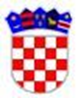 REPUBLIKA HRVATSKAVUKOVARSKO-SRIJEMSKA ŽUPANIJAOPĆINA NEGOSLAVCIOpćinsko vijećeKLASA: 400-02/23-01/01URBROJ: 2196-19-02-23-17Negoslavci, 28.12.2023. godineNa temelju članka 48 i 49 Zakona o predškolskom odgoju i obrazovanju („Narodne novine“ broj 10/97, 107/07, 94/13, 98/19, 57/22 i 101/23), u svezi sa člankom 143. Zakona o odgoju i obrazovanju u osnovnoj i srednjoj školi („Narodne novine“ broj 87/08, 86/09, 92/10, 105/10, 90/11, 5/12, 16/12, 86/12, 126/12, 94/13, 152/14, 07/17, 68/18, 98/19, 64/20 i 151/22) i na temelju članka 19., stavka 1., točke 2. Statuta Općine Negoslavci („Službeni glasnik Općine Negoslavci” broj 1/21 i 7/23), Općinsko vijeće Općine Negoslavci na svojoj redovnoj sjednici održanoj dana 28.12.2023. godine donosiProgram javnih potreba u obrazovanju Općine Negoslavci za 2024. godinuI	Za ostvarenje Programa javnih potreba u obrazovanju Općine Negoslavci za 2024. godinu planira se:Predškolsko obrazovanje	            Obuća za predškolce 					           550,00 EURTekuće donacije                                                                    16.500,00 EURPribor, bojanke i drugo                                                           2.000,00 EURTroškovi sufinanciranja prehrane predškole	                     3.000.00 EUREkskurzije                                                                               1.500,00 EURTekuće donacije održavanje i opremanje                                4.000,00 EURSrednjoškolsko obrazovanjeSufinanciranje javnog prijevoza srednjoškolskih učenika         3.300,00 EUROsnovno školstvo                                                                                           Tekuće donacije OŠ                                                                     1.500,00  EURObuća za školarce					            2.300,00 EURSufinanciranje ekskurzije učenicima			            7.000,00 EURSufinanciranje škole plivanja				            1.200,00 EURUKUPNO:							          42.850,00 EUR.IIProvedbene odluke u cilju realizacije ovoga programa donijeti će Općinski načelnik.III	Ovaj Program stupa na snagu dan nakon dana objave u Službenom glasniku Općine Negoslavci, a primjenjuje se od 01.01.2024. godine.PREDSJEDNIK OPĆINSKOG VIJEĆAMiodrag Mišanović